Purpose of this Equipment:  To provide a safe and sanitary area for parents to attend to the needs of their babies.Federal Supply Class:  7195General Operating Specifications:Dimensions: Horizontal: Maximum 36 inches long / wide, 4 inches deep when closed, 23 inches high.Vertical: Maximum 22 inches long / wide, 6 inches deep when closed, 36 inches high.Salient Characteristics that shall be provided: Constructed of high-density polyethylene.Antimicrobial treatment / protection.Child protection straps and diaper bag holder.Built-in liner dispensers.Graphics and safety messages in at least four languages.Industry Standards / Requirement(s):Industry Standards: ASTM F2285 Standard Safety Performance Specification for Diaper Changing Tables.Warranty period shall be for 1 year from date of delivery against defective material and workmanship and shall include parts, service and labor. Information Technology requirements: N / AColor Requirement(s): Neutral.Electrical Requirements: N / AStandard Contractor Requirements:Must be shipped ready to mount and use. Information to be provided by the Contractor to the commissary at the time of delivery:Point of Contact for ServiceInstallation and Operating InstructionsParts ListMaintenance Sustainability Requirements: Continued parts support is required for the projected life cycle of the equipment plus 5 years.Special Coordinating / Safety Instructions: N / A STORE ORDER REQUESTSTORE NAME: __________________________    DODAAC: ____________________QUANTITY: ____________________________ (ea.) Horizontal        ____________________ (ea.) Vertical 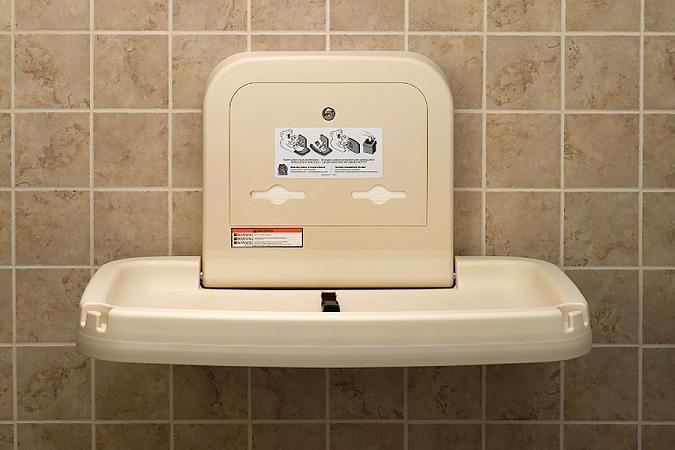 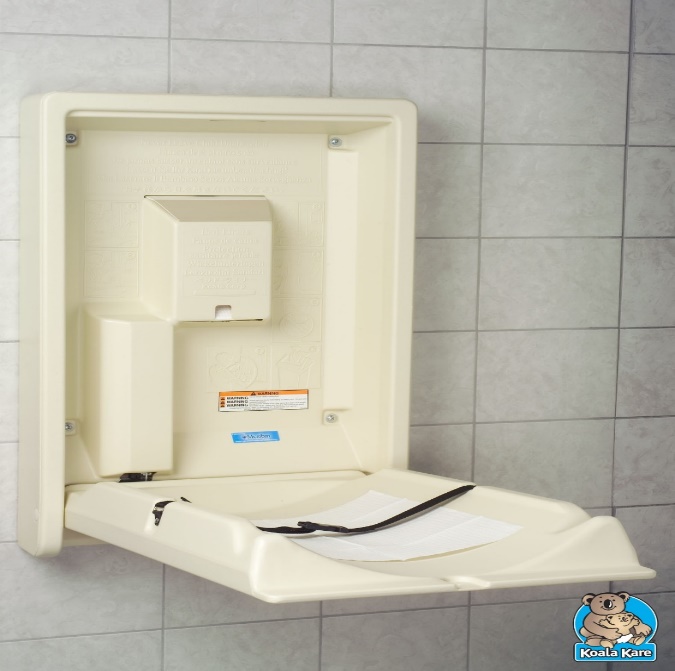 